Hadrien PRALLET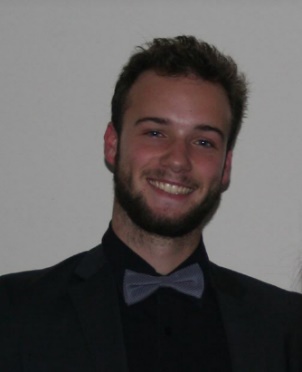 16/11/19964 Avenue Emile Pouvillon										75007 Paris												06.59.77.04.19hadrien.prallet@essca.euEtudiant en 4e année de Master Entreprenariat à la recherche d’un stage de 6 moisFormation 2018: Semestre à l’étranger à Ewha Womans University, Seoul, Corée du Sud2017 : 3e année à l’ESSCA école de commerce post-bac, Boulogne2013 : Bac ES mention BienExpérience professionnelleGénérale de Téléphone – Mai à Juillet 2017 : Stage en tant que Welcome team et SAVBarnett Consulting – Janvier 2017 : Chasseur dans l’évènementielKobojo (production et réalisation de jeux vidéo mobiles) – Mai à Juin 2016 : Stage en entreprise en tant qu’Assistant Financial Analyst et Quality AssessmentCanard PC (journalisme vidéoludique) – Juin 2010 : Stage d’observation Serveur durant les vacances d’HiverCompétences : Gérer un projet, travailler en équipe : Vice-président de deux associations ayant pour objectif de monter un projet important : spectacles (Représentation au Palais des Glaces), soirées et sorties culturelleCompétences informatiques diverses acquises personnellement et via l’école (Word, Excel, Powerpoint…)Compétences d’analyse de données informatiques et financièresLangues : Français (langue maternelle)Anglais (C1), Score au Toefl ITP : 640/677 (2016), Score au Toefl IBT : 100/120 (2016), mention Européenne obtenue au Baccalauréat (2013)Espagnol (B2)Chinois (A1)Coréen (A1)LoisirsPassion pour les jeux vidéo et la musique (pratique régulière, guitare électrique) ; grand intérêt pour le cinéma, intérêt pour les cultures et les langues étrangères. Nombreux voyages à l’international : USA, Chine, Cambodge, Thaïlande, Danemark, Italie, Turquie, Espagne…